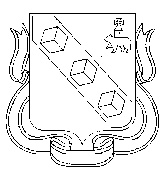 БЕРЕЗНИКОВСКАЯ ГОРОДСКАЯ ДУМА ПЕРМСКОГО КРАЯVII СОЗЫВРЕШЕНИЕ №                                                                   Дата принятияВ соответствии со статьями 31, 33, 35 Градостроительного кодекса Российской Федерации, Законом Пермского края от 21 июня 2018 г. № 252-ПК «О преобразовании поселений, входящих в состав Усольского муниципального района, путем объединения с муниципальным образованием «Город Березники», решением Березниковской городской Думы от 14 августа 2018 г. № 425 «О вопросах правопреемства», статьей 36 Устава муниципального образования «Город Березники», в целях совершенствования порядка регулирования землепользования и застройки на территории муниципального образования «Город Березники»Березниковская городская Дума РЕШАЕТ:1. Внести в часть II Правил землепользования и застройки Орлинского сельского поселения, утвержденных решением Земского Собрания Усольского муниципального района  от 25 января 2018 г. № 425, следующие изменения:1.1. изменить территориальную зону следующих земельных участков:1.2. в статье 45 главы 12 дополнить «Карту градостроительного зонирования, Карту зон с особыми условиями использования территории Орлинского сельского поселения» схемой земельных участков, указанных в подпункте 1.1 настоящего пункта, согласно приложению к настоящему решению.2.Официально опубликовать настоящее решение в официальном печатном издании – газете «Два берега Камы» и разместить его полный текст, состоящий из настоящего решения и приложения, указанного в подпункте 1.2 пункта 1 настоящего решения, на Официальном портале правовой информации города Березники, на официальных сайтах Администрации города Березники и Березниковской городской Думы
в информационно-телекоммуникационной сети «Интернет». 3.Настоящее решение вступает в силу со дня, следующего 
за днем его официального опубликования в официальном печатном издании.Приложениек решениюБерезниковскойгородской Думыот              №СХЕМАземельных участков с кадастровыми номерами 59:37:0630101:5, 59:37:0630101:37, земельного участка в кадастровом квартале 59:37:0630101в восточной части п.Огурдино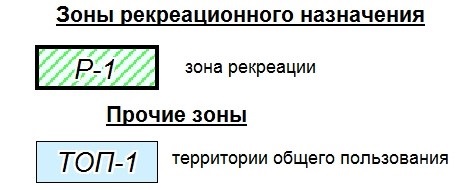 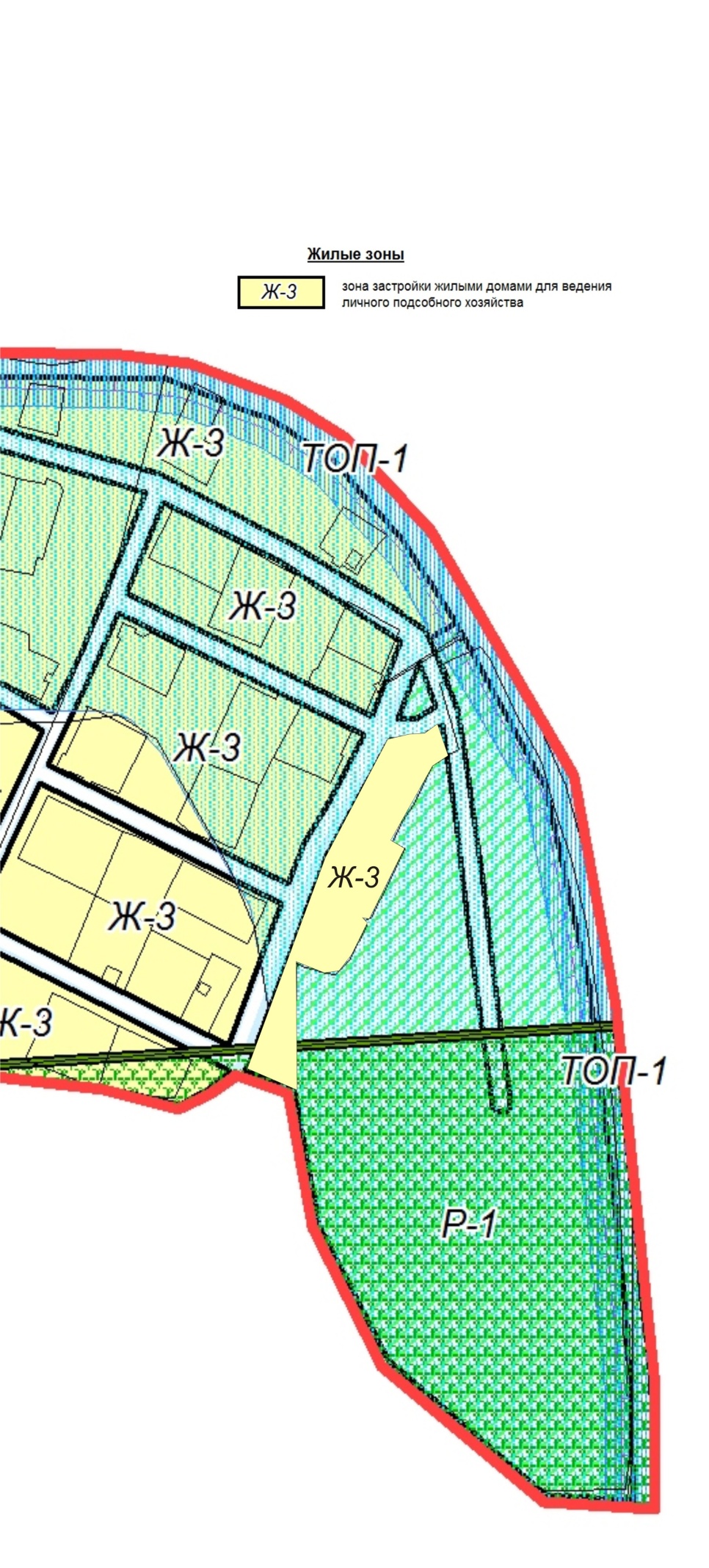 О внесении изменений                                в часть II Правил землепользования и застройки                                     Орлинского сельского поселения,                 утвержденных решением Земского собрания Усольского муниципального района 
от 25.01.2018 г. № 425 №п/пНаименованиеАдресТекущее территориальное зонированиеНеобходимое территориальное зонирование123451Земельный участок 59:37:0630101:5 п. Огурдино, пер. Лесной, 1Р-1Ж-32Земельный участок59:37:0630101:37 п. Огурдино, пер. Лесной, 1аР-1Ж-33Земельный участокв кадастровом квартале 59:37:0630101в восточной части п.ОгурдиноР-1Ж-3Глава города Березники – глава администрациигорода БерезникиГлава города Березники – глава администрациигорода БерезникиК.П. СветлаковК.П. СветлаковПредседатель Березниковской городской Думы                             Председатель Березниковской городской Думы                             Э.В.СмирновЭ.В.Смирнов